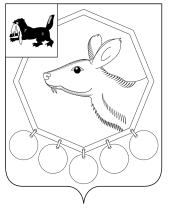                                                   РОССИЙСКАЯ  ФЕДЕРАЦИЯ                                                       ИРКУТСКАЯ ОБЛАСТЬ               МУНИЦИПАЛЬНОЕ ОБРАЗОВАНИЕ «БАЯНДАЕВСКИЙ РАЙОН»                                                    ПОСТАНОВЛЕНИЕ  МЭРАот 27.03.2013 года № 45Об утверждении Правил обработки персональных данных в администрации МО «Баяндаевский район»В соответствии с Федеральным законом от 27.07.2006 г. № 152-ФЗ «О персональных данных», постановлением Правительства Российской Федерации от 21.03.2012 г. № 211 «Об утверждении перечня мер, направленных на обеспечение выполнения обязанностей, предусмотренных Федеральным законом “О персональных данных” и принятыми в соответствии с ним нормативными правовыми актами, операторами, являющимися государственными или муниципальными органами», руководствуясь Уставом МО «Баяндаевский район», постановляю:Утвердить Правила обработки персональных данных в администрации МО «Баяндаевский район» (Приложение № 1).Опубликовать настоящее постановление в газете «Заря», а также на официальном сайте МО «Баяндаевский район» в информационно-телекоммуникационной сети «Интернет» в течение 10 дней после его утверждения.Контроль за исполнением данного постановления возложить на председателя организационно - управленческого комитета администрации МО «Баяндаевский район» Тыкшееву Л. С.Мэр муниципального образования«Баяндаевский район»А.П. ТабинаевПРАВИЛАОБРАБОТКИ ПЕРСОНАЛЬНЫХ ДАННЫХ В АДМИНИСТРАЦИИ МУНИЦИПАЛЬНОГО ОБРАЗОВАНИЯ«БАЯНДАЕВСКИЙ РАЙОН»Правила обработки персональных данных в администрации муниципального образования «Баяндаевский район» (далее - Правила) определяют последовательность действий в целях получения, обработки, хранения, передачи и другого использования персональных данных в рамках установленных федеральным законодательством.Настоящие Правила разработаны в соответствии с Федеральным законом от 2 марта 2007 года N 25-ФЗ "О муниципальной службе в Российской Федерации", Федеральным законом от 27 июля 2006 года N 152-ФЗ "О персональных данных", другими федеральными законами.Обработка персональных данных в администрации муниципального образования «Баяндаевский район» (далее - Администрация) осуществляется в связи с осуществлением кадровой работы.Обработка персональных данных Администрации осуществляется:сектором кадровой работы и информационному обеспечению;отделом учета и отчетности.Лица, обрабатывающие персональные данные, доступ которых к персональным данным,обрабатываемым в информационных системах персональных данных, необходим для выполнения должностных обязанностей, допускаются к персональным данным в соответствии с постановлением мэра МО «Баяндаевский район» от 25.03.13 № 41 «Об утверждении Перечня должностей субъектов персональных данных, замещение которых предусматривает осуществление обработки персональных данных, либо осуществление доступа к персональным данным Администрации.Лица, обрабатывающие персональные данные, предупреждаются об ответственности за нарушение законодательства Российской Федерации о персональных данных и дают обязательство о неразглашении информации, содержащей персональные данные, в письменной форме.Субъектами персональных данных в Администрации являются:лица, замещающие должности муниципальной службы;лица, претендующие на замещение должностей муниципальной службы Администрации;лица, состоящие в кадровом резерве Администрации;лица, ранее состоявшие на муниципальной службе в Администрации, личные дела которых не переданы на хранение в архив МО «Баяндаевский район»;супруги и несовершеннолетние дети лиц, замещающих (претендующих на замещение) должности муниципальной службы в Администрации, входящие в перечень должностей, при назначении на которые и при замещении которых муниципальные служащие обязаны представлять сведения о доходах, об имуществе и обязательствах имущественного характера своих супруги (супруга) и несовершеннолетних детей;лица, проходящие производственную практику в Администрации;Обработка персональных данных при осуществлении кадровой работы в Администрации представляет собой любое действие (операцию) или совокупность действий (операций), совершаемых с использованием средств автоматизации или без использования таких средств с персональными данными, включая сбор, запись, систематизацию, накопление, хранение, уточнение (обновление, изменение), извлечение, использование, передачу (распространение, предоставление, доступ), обезличивание, блокирование, удаление, уничтожение персональных данных, осуществляемые в следующих случаях:формирование кадрового состава на муниципальной службе, для замещения должностей муниципальной службы в Администрации;ведение трудовых книжек субъектов персональных данных Администрации;ведение личных дел персональных данных Администрации;ведение реестра муниципальных служащих в Администрации;оформление и выдача удостоверений персональных данных Администрации;обеспечение деятельности комиссии по соблюдению требований к служебному поведению муниципальных служащих и урегулированию конфликтов интересов в Администрации;обеспечение проведения конкурсов на замещение вакантных должностей муниципальной службы в Администрации и на включение в кадровый резерв на муниципальной службе в Администрации;обеспечение деятельности Наградной комиссии Администрации;обеспечение проведения аттестации муниципальных служащих в Администрации;обеспечение проведения квалификационных экзаменов муниципальных служащих в Администрации;организация профессиональной переподготовки, повышения квалификации и стажировки муниципальных служащих в Администрации;формирование кадрового резерва в Администрации и организация работы с кадровым резервом;пункта 7 настоящего Положения, персональных данных и иных сведений;организация проведения служебных проверок Администрации;организация проверки сведений о доходах, об имуществе и обязательствах имущественного характера, представляемых лицами, указанными в подпунктах 1, 5 пункта 7 настоящего Положения, а также соблюдения муниципальными служащими Администрации ограничений, установленных федеральными законами;подготовка архивных справок Администрации.При получении, обработке, хранении и передаче персональных данных лицо, обрабатывающее персональные данные, обязано соблюдать следующие требования:обработка персональных данных осуществляется в целях обеспечения соблюдения Конституции Российской Федерации, федеральных законов и иных нормативных правовых актов Российской Федерации;персональные данные следует получать лично у субъекта персональных данных, в случае возникновения необходимости получения персональных данных у третьей стороны следует известить об этом субъекта персональных данных заранее, получить их письменное согласие и сообщить субъекта персональных данных о целях, предполагаемых источниках и способах получения персональных данных.При работе с документами, содержащими персональные данные, субъекта персональных данных, обрабатывающим персональные данные, запрещается вносить изменения в документы, содержащие персональные данные, без предъявления субъектом персональных данных документов, подтверждающих данное изменение.В случае невозможности документально подтвердить изменение, которое требуется внести, субъект персональных данных подтверждает правильность внесенных изменений своей подписью;запрещается получать, обрабатывать и приобщать к личному делу муниципальных служащих не установленные Федеральным законом от 02 марта 2007 года N 25-ФЗ "О муниципальной службе в Российской Федерации", Федеральным законом от 27 июля 2006 года N 152-ФЗ "О персональных данных", персональные данные об их политических, религиозных и иных убеждениях, частной жизни, членстве в общественных объединениях, в том числе в профессиональных союзах;при принятии решений, затрагивающих интересы субъекта персональных данных, запрещается основываться на персональных данных, полученных исключительно в результате их автоматизированной обработки или с использованием электронных носителей;защита персональных данных от неправомерного их использования или утраты обеспечивается за счет средств Администрации в порядке, установленном Федеральным законом от 27 июля 2006 года N 152- ФЗ "О персональных данных" и иными нормативными правовыми актами Российской Федерации;передача персональных данных третьей стороне не допускается без письменного согласия субъекта персональных данных, за исключением случаев, установленных федеральными законами.Персональные данные, обрабатываемые в информационных системах, подлежат защите от несанкционированного доступа и копирования.Безопасность персональных данных при их обработке в информационных системах обеспечивается с помощью системы защиты персональных данных, включающей организационные меры и средства защиты информации.Технические и программные средства должны удовлетворять устанавливаемым в соответствии с законодательством Российской Федерации требованиям, обеспечивающим защиту информации.Контроль за реализацией требований по обеспечению безопасности персональных данных в информационных системах возлагается на ответственного за обработку персональных данных, назначаемого правовым актом Администрации.При обработке персональных данных в информационных системах должно быть обеспечено:проведение мероприятий, направленных на предотвращение несанкционированного доступа к персональным данным и (или) передачи их лицам, не имеющим права доступа к такой информации;своевременное обнаружение фактов несанкционированного доступа к персональным данным;недопущение воздействия на технические средства автоматизированной обработки персональных данных, в результате которого может быть нарушено их функционирование;незамедлительное восстановление персональных данных, модифицированных или уничтоженных вследствие несанкционированного доступа к ним;осуществление постоянного контроля над обеспечением уровня защищенности персональных данных.Персональные данные и иные сведения, содержащиеся в личных делах субъектов персональных данных относятся к сведениям конфиденциального характера (за исключением сведений, которые в установленных федеральными законами случаях могут быть опубликованы в средствах массовой информации), а в случаях, установленных федеральными законами и иными нормативными правовыми актами Российской Федерации, к сведениям, составляющим государственную тайну.Документы, содержащие персональные данные, хранятся в Администрации с соблюдением предусмотренных нормативными правовыми актами Российской Федерации и настоящими Правилами мер по защите персональных данных.Документы, содержащие персональные данные, отнесенные к сведениям, составляющим государственную тайну, хранятся в секторе по мобилизационной работе, секторе гражданской обороны и чрезвычайным ситуациям Администрации в соответствии с законодательством Российской Федерации о государственной тайне.Документы, содержащие персональные данные, утратившие свое практическое значение и не имеющие исторической ценности, уничтожаются в следующих случаях:по истечении установленного срока хранения по акту в порядке, установленном правовыми актами Иркутской области;при достижении целей обработки персональных данных;при отзыве субъектом персональных данных согласия на обработку его персональных данных, если обработка персональных данных невозможна без согласия субъекта персональных данных.Уничтожение персональных данных осуществляется в срок, не превышающий тридцати дней со дня блокирования персональных данных, если иное не предусмотрено соглашением с субъектом персональных данных, либо если сотрудники, обрабатывающие персональные данные, не вправе осуществлять обработку персональных данных без согласия субъекта персональных данных.В случае отсутствия возможности уничтожения персональных данных в течение сроков, указанных в пункте 16 настоящего Положения, сотрудники, обрабатывающие персональные данные, осуществляют блокирование таких персональных данных и обеспечивают уничтожение персональных данных не позднее шести месяцев со дня блокирования персональных данных, если иной срок не установлен федеральными законами.Все документы, компакт-диски, флеш-накопители, содержащие персональные данные, подлежат уничтожению на основании актов.В случаях, когда сотрудник, обрабатывающий персональные данные, временно (в связи с болезнью, отпуском или иными обстоятельствами) не может исполнять свои должностные обязанности, его обязанности временно возлагаются на иное должностное лицо с передачей по акту приема-передачи документов, содержащих персональные данные.Должностное лицо, на которое возложено временное исполнение указанных обязанностей, дает письменное обязательство о неразглашении информации, содержащей персональные данные.При увольнении сотрудника, обрабатывающего персональные данные, документы, содержащие персональные данные, передаются по акту приема-передачи.Обеспечение безопасности персональных данных включает в себя следующие меры:допуск к обработке персональных данных только сотрудников, обрабатывающих персональные данные;осуществление работы сотрудников, обрабатывающих персональные данные, с информационными системами персональных данных и личными делами только в помещении, которое специально оборудовано для целей обработки персональных данных (далее - помещение);ограничение доступа посторонних лиц в помещение, в котором обрабатываются персональные данные;обеспечение в Администрации таких условий учета и хранения документов, содержащих персональные данные, которые исключают их хищение, подмену или уничтожение;учет съемных машиночитаемых носителей, содержащих базы данных персональных данных;проведение мероприятий, направленных на предотвращение несанкционированного доступа к персональным данным и (или) их несанкционированной передачи третьим лицам;своевременное выявление и устранение нарушений требований по защите персональных данных;обеспечение восстановления персональных данных, модифицированных или уничтоженных вследствие несанкционированного доступа к ним.В помещении, в котором обрабатываются персональные данные, должны располагаться закрывающиеся на ключ металлические шкафы и (или) сейфы, в которых осуществляется хранение документов, содержащих персональные данные.Документы, содержащие персональные данные, должны охраняться путем контроля доступа в помещения посторонних лиц, наличия надежных препятствий для несанкционированного проникновения в помещения, особенно в нерабочее время.Помещения в рабочее время при отсутствии в них лиц, обрабатывающих персональные данные, должны быть закрыты на ключ.В нерабочее время помещения закрываются на ключ, опечатываются.В отсутствие сотрудника, обрабатывающего персональные данные, на его рабочем столе не должны находиться документы (копии документов), содержащие персональные данные.Сотрудники, обрабатывающие персональные данные с использованием информационной системы "1С:Предприятие. Заработная плата + кадры", обязаны:принимать меры, исключающие несанкционированный доступ к используемым программнотехническим средствам; вести учет электронных носителей информации (включая резервные и архивные копии), осуществлять хранение документов, содержащих персональные данные, и электронных носителей информации в металлических шкафах или сейфах;производить запись персональных данных (отдельных файлов, баз данных) на электронные носители только в случаях, регламентированных порядком работы с данными сведениями;соблюдать правила доступа в информационную систему "1С:Предприятие. Заработная плата + кадры", не допускать передачу персональных кодов и паролей; принимать все необходимые меры к надежной сохранности кодов и паролей доступа к информационной системе "1С:Предприятие. Заработная плата + кадры";работать с информационной системой в объеме своих полномочий, не допускать их превышения;обладать навыками работы с антивирусными программами в объеме, необходимом для выполнения функциональных обязанностей и требований по защите информации.При работе на персональном компьютере, в том числе для доступа к информационной системе "1С:Предприятие. Заработная плата + кадры", лицам, обрабатывающим персональные данные, запрещается:записывать значения кодов и паролей доступа;передавать коды и пароли доступа другим лицам;пользоваться в работе чужими кодами и паролями доступа;производить подбор кодов и паролей доступа других пользователей;копировать данные на неучтенные электронные носители информации;выносить электронные носители с персональными данными за пределы Администрации без согласования с начальником отдела, в котором происходит обработка персональных данных;покидать рабочее место с включенным персональным компьютером без применения аппаратных или программных средств, блокирования доступа к персональному компьютеру;приносить, самостоятельно устанавливать и эксплуатировать на технических средствах любые программные продукты;открывать, разбирать, ремонтировать технические средства, вносить изменения в конструкцию, подключать нештатные блоки и устройства;передавать технические средства для ремонта и обслуживания сторонним организациям без извлечения носителей, содержащих персональные данные.Содержание и объем обрабатываемых персональных данных лиц, указанных в пункте 7 настоящего Положения, должны соответствовать заявленным целям обработки.Обрабатываемые персональные данные должны соответствовать заявленным целям их обработки.